SECTOR ELÉCTRICONegativo desempeño semanal para las acciones ELECTRICAS en el mercado local y en N.Y.TRAN cierra en $ 55,70 con baja de -4.79% en la semana.PAMP queda en $ 53,75 abajo el -6.93% y su adr cierra en us$ 34.42 con baja de                      -8.99%.CECO2 cierra en 9,10 cayendo el -6.19% semanal.EDN termina la semana en $52,90 con baja de -3.82% en la semana y en N.Y. queda en us$ 26.81 bajando el -6.94%.Por último, CEPU cierra en $ 41,50 con baja del -0.36%.EVOLUCION DE LOS ACTIVOS EN LA SEMANA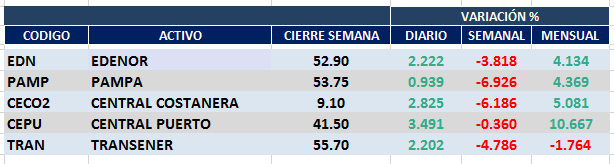 PAMPA (Cierre al 22/02/19 $ 53,75)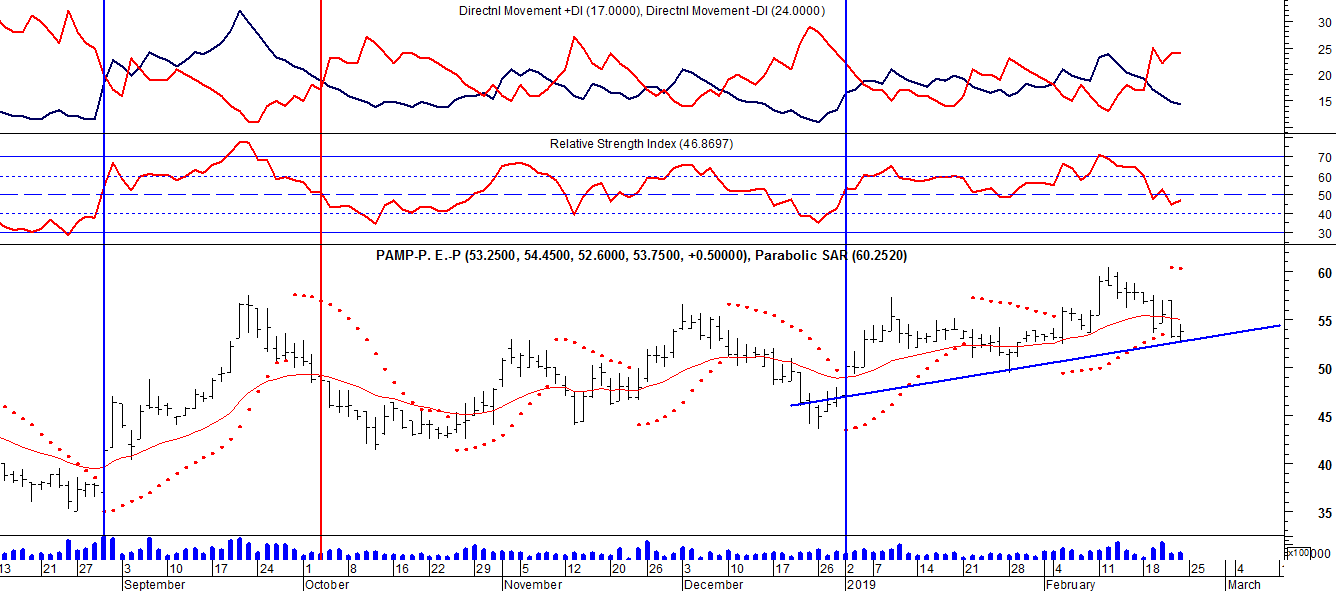 EDENOR (Cierre al 22/02/19 $ 52,90)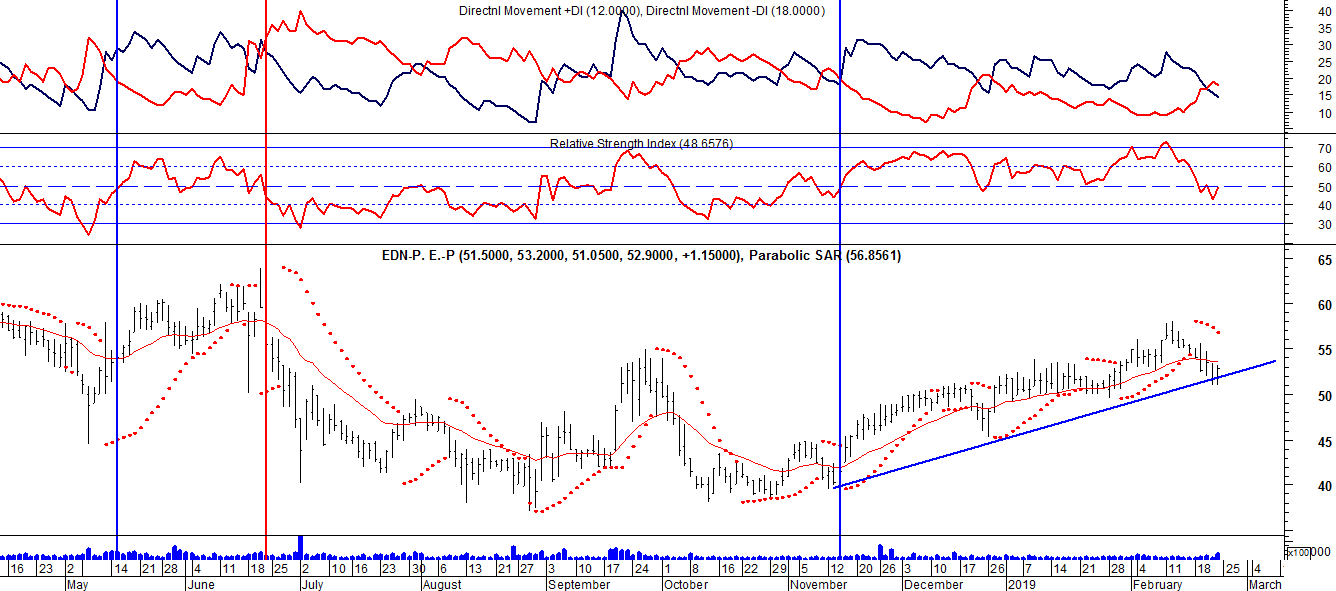 Señal de venta en $ 12.20 el 05/08.Señal de compra el 17/08 en $ 11.95.Señal de venta el 20/12 en $ 21.50.Señal de compra el 02/01 en $ 21.75.Señal de venta el 06/03 en $ 25.80.Señal de compra el 22/03 en $ 25.80.Señal de venta el 26/04 en $ 26.74.Señal de compra el 28/06 en $ 25.70.Señal de venta el 08/08 en $ 26.75.Señal de compra el 11/08 en $ 27,00.Señal de venta el 10/11 en $ 37.10.TRAN (Cierre al 22/02/19 $ 55,70)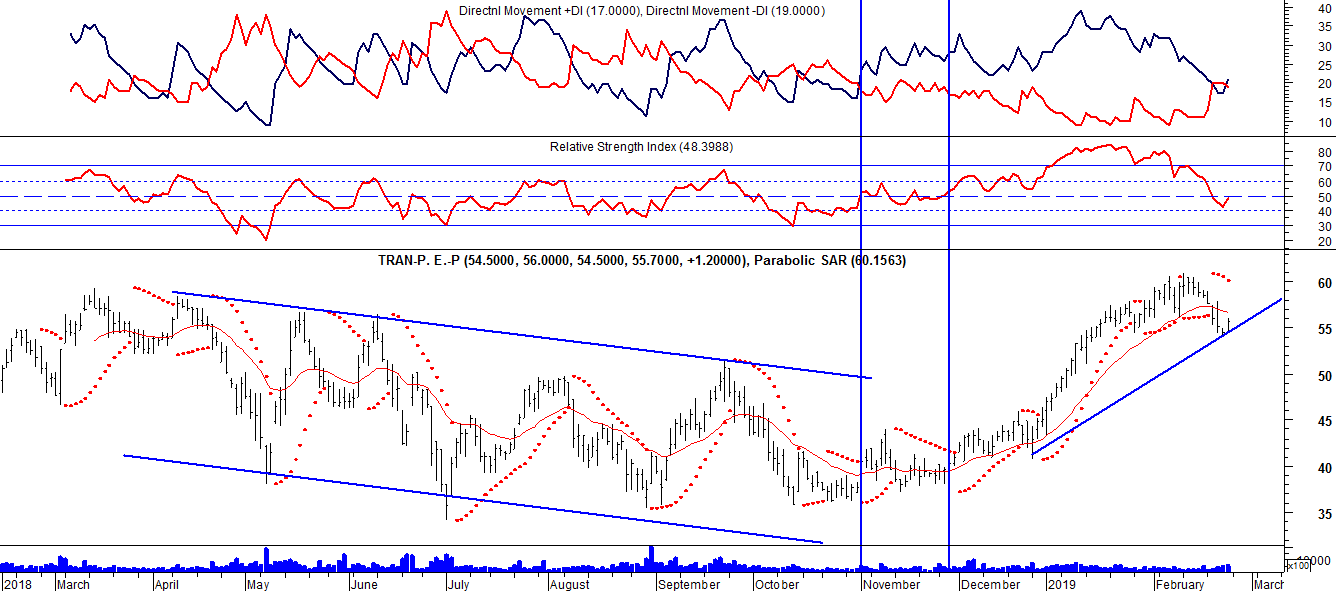 Señal de compra el 06/09 en $ 7.30.Señal de venta el 8/11 en $ 10.60.Señal de compra el 16/11/2016 en $ 10.65.Señal de venta el 13/07 en $ 28.40.Señal de compra el 11/08 en $ 26.70.Señal de venta el 13/10 en $ 39.30.Señal de compra el 19/10 en $ 40.00.Señal de venta el 12/12 en $ 44.25.Señal de compra el 20/12 en $ 43.50.Señal de venta el 05/02 en $ 56.00.Señal de compra el 02/03 en $ 55,00.Señal de venta el 22/03 en $ 58,00.